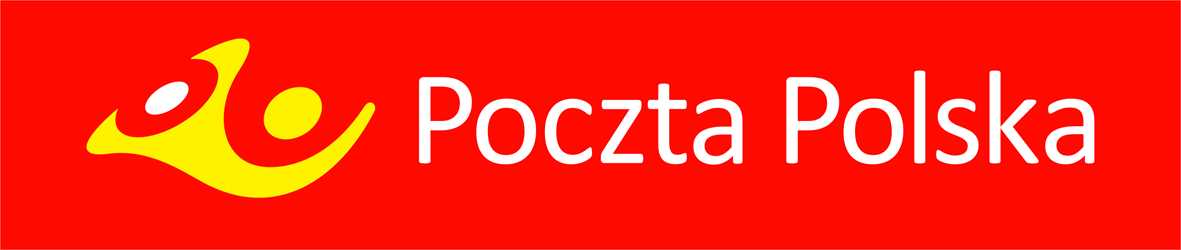 OGŁOSZENIE O SPRZEDAŻY NIERUCHOMOŚCI W TRYBIE AUKCJI
Aukcja odbywa się na zasadach określonych Regulaminem postępowań na sprzedaż nieruchomości Poczty Polskiej S.A. dostępnym na stronie internetowej: nieruchomosci.poczta-polska.pl, w siedzibie Sprzedawcy oraz Prowadzącego aukcję – informacje pod nr telefonu 71/360-39-71. Oferent zobowiązany jest do pisemnej akceptacji treści ww. Regulaminu.Sprzedawca: POCZTA POLSKA S.A., 00-940 Warszawa, ul. Rodziny Hiszpańskich 8.Prowadzący przetarg: Poczta Polska S.A., Region Pionu Infrastruktury we Wrocławiu, 50-900 Wrocław, ul. Avicenny 21.Przedmiot sprzedaży: Prawo użytkowania wieczystego  zabudowanej nieruchomości stanowiącej działkę oznaczoną w ewidencji gruntów numerem 566 o powierzchni  wraz z prawem własności posadowionych na niej budynków: biurowego o powierzchni zabudowy  oraz dwóch budynków niemieszkalnych w zwartej zabudowie o łącznej powierzchni zabudowy , położonej w miejscowości Walim przy ul. Tadeusza Kościuszki 6, gminie Walim, powiecie wałbrzyskim, województwie dolnośląskim objętej księgą wieczystą KW 
Nr SW1W/00010537/5 prowadzoną przez Sąd Rejonowy w Wałbrzychu VII Wydział Ksiąg Wieczystych. Adres nieruchomości Walim ul. Tadeusza Kościuszki 6 Prowadzący aukcję informuje:zgodnie z miejscowym planem zagospodarowania przestrzennego wsi Walim opublikowanym w Dzienniku Urzędowym Województwa Dolnośląskiego z 11 września 2012 poz.3120 działka nr 566 obręb Walim położona jest na terenie oznaczonym symbolem C4.66M/U - tereny zabudowy jedno i wielorodzinnej oraz usług nieuciążliwych budynek znajduje się w Gminnej ewidencji zabytków w związku z czym nakłada się wymóg uzgadniania, wszelkich zamierzeń inwestycyjnych zgodnie z przepisami odrębnymi z zakresu ochrony zabytków.budynek nie posiada świadectwa charakterystyki energetycznej część pomieszczeń na I piętrze, w piwnicy i poddaszu objęte są umowami najmu. Przyszły nabywca przejmie prawa i obowiązki wynikające z umów.nieruchomość, zgodnie z przepisami prawa, podlega prawu pierwokupu, które może wykonać podmiot uprawniony; sprzedaż nieruchomości nastąpi na rzecz Nabywcy wyłonionego w aukcji w przypadku niezrealizowania prawa pierwokupu przez uprawniony podmiot.Cena wywoławcza netto: 236 000,00 zł		Minimalne Postąpienie: 2 500,00 zł		Wadium: 23 600,00 zł(sprzedaż nieruchomości jest zwolniona z podatku VAT)Cena wywoławcza stanowi Cenę wywoławczą, o której mowa w §1 ust. 2 pkt 2 Regulaminu Postępowań.Aukcja odbędzie się w siedzibie prowadzącego aukcję, w dniu 25 listopada 2020 rokuSkładanie i analiza dokumentów odbędzie się o godzinie 9:40, aukcja rozpocznie się o godzinie 10:00  w Sali konferencyjnej nr 02. Wadium wnoszone w pieniądzu powinno być wpłacone nie później niż do dnia 23 listopada 2020 roku przy czym jako termin wpłaty rozumiany jest termin uznania rachunku bankowego Poczty Polskiej S.A.Wadium wnoszone w pieniądzu, w podanej wyżej kwocie należy wpłacić na rachunek bankowy: Bank Pocztowy S.A. w Bydgoszczy nr konta:85 1320 0019 0099 0718 2000 0025, z dopiskiem na przelewie w rubryce tytułem: „aukcja – Walim” UWAGA – wadium:1)	złożone przez nabywcę zostanie zarachowane na poczet ceny nabycia;2)	złożone przez oferentów, których oferty nie zostaną przyjęte, zostanie zwrócone w terminie do 7 dni roboczych po dokonaniu wyboru oferty.Nieruchomość można oglądać po uprzednim uzgodnieniu telefonicznym (kontakt 74/842-58-86), począwszy od dnia publikacji ogłoszenia do dnia 20 listopada 2020 roku.Oferent zobowiązany jest do złożenia dokumentów wskazanych w § 3 Regulaminu.W przypadku przystąpienia do aukcji osoby fizycznej, w tym reprezentującej osobę prawną, ma ona obowiązek złożenia pisemnego oświadczenia o wyrażeniu zgody na przetwarzanie jej danych osobowych dla potrzeb prowadzonej aukcji. Oferent jest zobowiązany do zapoznania się ze stanem fizycznym i prawnym sprzedawanej nieruchomości oraz do złożenia, w przypadku przystąpienia do aukcji, pisemnego oświadczenia o zapoznaniu się ze stanem fizycznym i prawnym nieruchomości.W przypadku uchylania się przez wyłonionego Nabywcę od zawarcia umowy, Sprzedawca ma prawo do sądowego dochodzenia zawarcia umowy, zatrzymania wadium albo dochodzenia odszkodowania.Z chwilą przybicia, strony zobowiązane są do zawarcia umowy sprzedaży. Nabywca, który w terminie wskazanym w § 7 ust. 3 Regulaminu nie uiści ceny nabycia, traci prawa wynikające z przybicia oraz złożone Wadium.Bliższe informacje o przedmiocie aukcji oraz procedurze aukcyjnej można uzyskać na stronie http://nieruchomosci.poczta-polska.pl 
oraz pod numerami telefonów: 71/360-39-71. oraz 502-018-069Sprzedawca zastrzega sobie prawo do zmiany treści ogłoszenia i warunków aukcji.W każdym czasie przed rozstrzygnięciem aukcji, w szczególności w przypadku naruszenia postanowień Regulaminu, Sprzedawca może odstąpić od rozstrzygnięcia aukcji lub unieważnić ją bez podania przyczyny. Warunkiem podpisania umowy sprzedaży nieruchomości będzie uzyskanie przez Sprzedawcę odpowiednich zgód korporacyjnych. Oferent zobowiązany jest do złożenia oświadczenia, iż w przypadku zamknięcia aukcji i wyboru jego oferty, a następnie niewyrażenia odpowiedniej zgody korporacyjnej, nie będzie wnosił żadnych roszczeń do Sprzedawcy związanych z nie zawarciem umowy sprzedaży.Do zaoferowanej ceny doliczony zostanie należny podatek VAT, o ile wynika to z obowiązujących przepisów prawa.